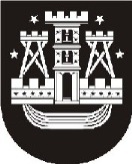 KLAIPĖDOS MIESTO SAVIVALDYBĖS ADMINISTRACIJOS KULTŪROS SKYRIUSŠiuo raštu pažymime, kad Klaipėdos miesto savivaldybės administracijos Kultūros skyrius prisidės prie projekto „Saulės grafika“ geranorišku bendradarbiavimu siekiant eksponuoti parodą viešoje Klaipėdos erdvėje.(Rengėjo vardas ir pavardė, tel. (8 46)  39 60 00, el. p. vardenis.pavardenis@klaipeda.lt)Andriui RepšiuiEl. p. andrius@foto123.lt Nr.Andriui RepšiuiEl. p. andrius@foto123.lt ĮNr.Andriui RepšiuiEl. p. andrius@foto123.lt DĖL PRISIDĖJIMO ĮGYVENDINANT PROJEKTĄ „SAULĖS GRAFIKA“DĖL PRISIDĖJIMO ĮGYVENDINANT PROJEKTĄ „SAULĖS GRAFIKA“DĖL PRISIDĖJIMO ĮGYVENDINANT PROJEKTĄ „SAULĖS GRAFIKA“DĖL PRISIDĖJIMO ĮGYVENDINANT PROJEKTĄ „SAULĖS GRAFIKA“DĖL PRISIDĖJIMO ĮGYVENDINANT PROJEKTĄ „SAULĖS GRAFIKA“Kultūros skyriaus vedėjaEglė Deltuvaitė